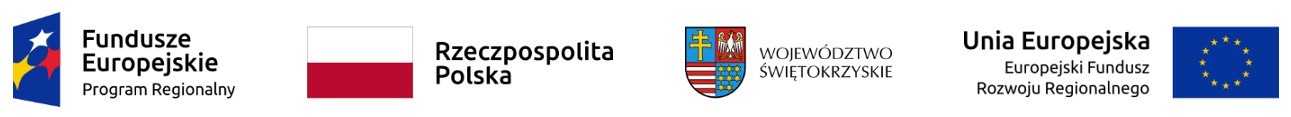 	Znak sprawy: DPI.272.04.01.2021	          Podzamcze, 19 kwietnia 2021 r.  SPECYFIKACJA WARUNKÓW ZAMÓWIENIA (SWZ) TRYB PODSTAWOWY USŁUGA Modernizacja serwerowni w budynku Biobanku Regionalnego Centrum Naukowo Technologicznego w Podzamczu	I. 	ZAMAWIAJĄCY   Nazwa zamawiającego: Regionalne Centrum Naukowo-Technologiczne w PodzamczuAdres zamawiającego:   Podzamcze 45, 26-060 Chęciny  Godziny urzędowania zamawiającego:  od poniedziałku do piątku, w godzinach  od 730 do 1530 Numer telefonu: (41) 343 40 50 Adres poczty elektronicznej zamawiającego: 	sekretariat@rcnt.pl  Adres strony internetowej zamawiającego:  	www.rcnt.plAdres strony internetowej prowadzonego postępowania:  	 	 	http://bip.sejmik.kielce.pl/387-zamowienia-publiczne.html  Adres strony internetowej, na której udostępniane będą zmiany i wyjaśnienia treści SWZ oraz inne dokumenty zamówienia bezpośrednio związane z postępowaniem o udzielenie zamówienia:   http://bip.sejmik.kielce.pl/387-zamowienia-publiczne.html	II. 	TRYB UDZIELENIA ZAMÓWIENIA  Trybem udzielenia zamówienia jest tryb podstawowy, o którym mowa w art. 275 pkt 1 ustawy z dnia 11 września 2019 r. Prawo zamówień publicznych  (Dz.U. z 2019 r. poz. 2019 ze zm.), zwanej dalej „ustawą”.  Zamawiający nie przewiduje wyboru najkorzystniejszej oferty z możliwością prowadzenia negocjacji. Do czynności podejmowanych przez zamawiającego i wykonawców w postępowaniu o udzielenie zamówienia publicznego stosuje się przepisy ustawy dotyczące zamówień  o wartości poniżej 214 000 EURO oraz aktów wykonawczych wydanych na jej podstawie. Do spraw nieuregulowanych w SWZ zastosowanie mają przepisy ustawy.Do spraw nieuregulowanych ustawą mają zastosowanie przepisy Kodeksu Cywilnego.  Integralną część SWZ stanowią: załącznik nr 1 do SWZ – SOPZ oraz dodatki nr 1, 2, 3, 4, 5 do SWZ. Zamawiający:  nie podzielił niniejszego zamówienia na części i nie dopuszcza składania ofert częściowych, gdyż powierzenie części zamówienia jednemu wykonawcy pozwala na zniwelowanie niezwykle niebezpiecznego zagrożenia związanego z integracją poszczególnych rozwiązań teleinformatycznych, ponadto powierzenie realizacji jednemu wykonawcy ułatwia dochodzenie swoich praw w zakresie gwarancji i rękojmi za całość zamówienia.nie dopuszcza składania ofert wariantowych, nie określa wymagań w zakresie zatrudnienia na podstawie stosunku pracy,  w okolicznościach, o których mowa w art. 95 ustawy,  nie określa dodatkowych wymagań związanych z zatrudnianiem osób, o których mowa  w art. 96 ust. 2 pkt 2 ustawy,  nie zastrzega możliwości ubiegania się o udzielenie zamówienia wyłącznie przez wykonawców, o których mowa w art. 94 ustawy,  nie przewiduje udzielania zamówień, o których mowa w art. 214 ust 1 pkt 7 ustawy, przewiduje możliwość przeprowadzenia przez Wykonawcę wizji lokalnej lub sprawdzenia dokumentów niezbędnych do realizacji zamówienia dostępnych w siedzibie Zamawiającego, na wniosek Wykonawcy Zamawiający umożliwi przeprowadzenie wizji lokalnej w dni robocze pomiędzy godziną 730 – 1530, po uzgodnieniu terminu z informatykiem Zamawiającego,wymaga, aby Wykonawca był uprawniony do wprowadzenia do obrotu wszelkiego oprogramowania wchodzącego w skład przedmiotu zamówienia,wymaga, aby oferowana infrastruktura sprzętowa była fabrycznie nowa, kompletna, wyprodukowana po 1 stycznia 2021 roku, posiadała wymagane prawem atesty i certyfikaty oraz nie wymagała żadnych dodatkowych nakładów i była gotowa do pracy,Wykonawca zapewni świadczenie gwarancji na zaoferowany przedmiot zamówienia przez okres nie krótszy niż wskazany w poszczególnych pozycjach w Załączniku nr 1 do SWZ (SOPZ) licząc od daty podpisanie protokołu odbioru końcowego, z uwzględnieniem opisanych w danym załączniku oraz w niniejszym dokumencie wymagań dotyczących warunków tej gwarancji. Okres rękojmi obejmuje czasokres udzielonej przez Wykonawcę gwarancji,Wykonawca zobowiązany będzie do wymiany sprzętu lub oprogramowania na nowy, wolny od wad w przypadku, gdy wykonane zostaną trzy naprawy gwarancyjne tego samego elementu, a urządzenie nadal nie będzie działać poprawnie, zgodnie z dokumentacją techniczne,nośniki danych i dyski uszkodzone i wymieniane w ramach obsługi gwarancyjnej pozostają własnością Zamawiającego,Rozwiązania równoważne:Zamawiający dopuszcza rozwiązania równoważne w przypadku, jeżeli w opisywanym przedmiocie zamówienia stosuje się odniesienie do norm, ocen technicznych, specyfikacji technicznych i systemów referencji technicznych, o których mowa w art. 101 ust. 1 pkt 2 i ust. 3 ustawy PZP. W przypadku, jeżeli SWZ lub jej załączniki wskazują znaki towarowe, nazwy producentów, pochodzenie, zamawiający dopuszcza możliwość składania ofert równoważnych, tj. zastosowanie innych rozwiązań niż wskazane za pomocą znaków towarowych itd., pod warunkiem zapewnienia parametrów nie gorszych niż określone w SWZ. Zastosowanie parametrów lepszych od wskazanych jest dopuszczalne. Wykonawca, który zastosował rozwiązania równoważne lub lepsze, ma obowiązek wskazać je w swojej ofercie i wykazać równoważność lub wyższość w stosunku do rozwiązań opisanych w SWZ. Ciężar dowodowy w zakresie udowodnienia równoważności zaoferowanych rozwiązań z rozwiązaniami opisanymi poprzez wskazanie przykładowego znaku towarowego, patentu, pochodzenia, źródła lub szczególnego procesu, spoczywa na wykonawcy.Zamawiający dopuszcza powierzenie wykonania zamówienia podwykonawcom. W takim przypadku zamawiający żąda wskazania przez wykonawcę w swojej ofercie (w Formularzu oferty) części zamówienia, którą zamierza powierzyć podwykonawcom i podania przez wykonawcę firm podwykonawców. Niedopełnienie w/w obowiązku oznaczać będzie, iż wykonawca deklaruje wykonanie całego przedmiotu zamówienia samodzielnie. Powierzenie części zamówienia podwykonawcom nie zwalnia wykonawcy z odpowiedzialności za należyte wykonanie zamówienia. Wykonawca będzie odpowiedzialny za działania, uchybienia i zaniedbania podwykonawców i ich pracowników w takim samym stopniu jakby to były działania, uchybienia i zaniedbania jego własnych pracowników,Wykonawcy mogą wspólnie ubiegać się o udzielenie zamówienia. W takim przypadku:wykonawcy występujący wspólnie są zobowiązani do ustanowienia pełnomocnika do reprezentowania ich w postępowaniu albo do reprezentowania ich w postępowaniu i zawarcia umowy w sprawie przedmiotowego zamówienia publicznego.wszelka korespondencja będzie prowadzona przez zamawiającego wyłącznie z pełnomocnikiem.Rozliczenia między zamawiającym i wykonawcą prowadzone będą w złotych polskichSzczegółowe zasady określające sposób realizacji zamówienia, rozliczeń, warunki gwarancji oraz wysokość kar umownych zawarte zostały w Dodatku nr 3 do SWZ – Projektowane postanowienia umowy,nie przewiduje zawarcia umowy ramowej, nie przewiduje aukcji elektronicznej, nie wymaga złożenia ofert w postaci katalogów elektronicznych lub dołączenia katalogów elektronicznych do oferty, w sytuacji określonej w art. 93 ustawy,  nie przewiduje zwrotu kosztów udziału w postępowaniu,  nie przewiduje udzielenia zaliczek na poczet wykonania zamówienia. Klauzula Informacyjna o RODO: Zgodnie z art. 13 ust. 1 i 2 rozporządzenia Parlamentu Europejskiego i Rady (UE) 2016/679 z dnia 27 kwietnia 2016 r. w sprawie ochrony osób fizycznych w związku z przetwarzaniem danych osobowych i w sprawie swobodnego przepływu takich danych oraz uchylenia dyrektywy 95/46/WE (ogólne rozporządzenie o ochronie danych) (Dz. Urz. UE L 119  z 04.05.2016, str. 1), dalej RODO Zamawiający informuje, że:  Administratorem Pani/Pana danych osobowych jest Regionalne Centrum Naukowo Technologiczne w Podzamczu, Podzamcze 45, 26-060 Chęciny, e-mail: sekretariat@rcnt.pl , telefon (41) 343 40 50. Kontakt z Inspektorem Ochrony Danych,  e-mail:  iod@rcnt.plPani/Pana dane osobowe przetwarzane będą na podstawie art. 6 ust. 1 lit. c RODO w celu związanym z przedmiotowym postępowaniem o udzielenie zamówienia publicznego. Odbiorcami Pani/Pana danych osobowych będą osoby lub podmioty, którym udostępniona zostanie dokumentacja postępowania w oparciu o art. 18 oraz art. 74 ustawy – Prawo zamówień publicznych, dalej „ustawa ”.   Pani/Pana dane osobowe będą przechowywane, zgodnie z art. 78 ust 1 ustawy, przez okres 4 lat od dnia zakończenia postępowania o udzielenie zamówienia, a jeżeli czas trwania umowy przekracza 4 lata, okres przechowywania obejmuje cały czas trwania umowy lub okres ustalony w oparciu o uzasadniony interes realizowany przez administratora.  Obowiązek podania przez Panią/Pana danych osobowych bezpośrednio Pani/Pana dotyczących jest wymogiem ustawowym określonym w przepisach ustawy, związanym  z udziałem w postępowaniu o udzielenie zamówienia publicznego; konsekwencje niepodania określonych danych wynikają z ustawy. W odniesieniu do Pani/Pana danych osobowych decyzje nie będą podejmowane w sposób zautomatyzowany, stosowanie do art. 22 RODO. Posiada Pani/Pan: na podstawie art. 15 RODO prawo dostępu do danych osobowych Pani/Pana dotyczących; na podstawie art. 16 RODO prawo do sprostowania Pani/Pana danych osobowych; na podstawie art. 18 RODO prawo żądania od administratora ograniczenia przetwarzania danych osobowych z zastrzeżeniem przypadków, o których mowa  w art. 18 ust. 2 RODO;   prawo do wniesienia skargi do Prezesa Urzędu Ochrony Danych Osobowych, gdy uzna Pani/Pan, że przetwarzanie danych osobowych Pani/Pana dotyczących narusza przepisy RODO. Nie przysługuje Pani/Panu: w związku z art. 17 ust. 3 lit. b, d lub e RODO prawo do usunięcia danych osobowych; prawo do przenoszenia danych osobowych, o którym mowa w art. 20 RODO; na podstawie art. 21 RODO prawo sprzeciwu, wobec przetwarzania danych osobowych, gdyż podstawą prawną przetwarzania Pani/Pana danych osobowych jest art. 6 ust. 1 lit. c RODO.  	III. 	OPIS PRZEDMIOTU ZAMÓWIENIA  1. Przedmiotem zamówienia jest modernizacja serwerowni w budynku Biobanku Regionalnego Centrum Naukowo Technologicznego w PodzamczuSzczegółowy opis przedmiotu zamówienia zawarty został w załączniku nr 1 do SWZ. W przypadku wystąpienia uszkodzeń wykonanego przedmiotu zamówienia, powstałych na skutek wad materiałowych, wykonania lub innych wad ukrytych wykonawca zobowiązany będzie do jego wymiany na nowy, wolny od wad. Wymagany przez Zamawiającego czas reakcji na wymianę przedmiotu zamówienia wynosi 7 dni roboczych, licząc od dnia zgłoszenia (telefonicznego, faksem,  e-mailem) przez zamawiającego. Wykonawca będzie zobowiązany współpracować z zamawiającym na etapie realizacji przedmiotu zamówienia, a w szczególności zobowiązany będzie konsultować wszelkie wątpliwości zgodnie z wytycznymi zawartymi w Załączniku nr 1 do SWZ - SOPZ. Nazwy i kody zamówienia według Wspólnego Słownika Zamówień (CPV): Serwery komputerowe – 48822000-6. TERMIN WYKONANIA ZAMÓWIENIA  1. Okres realizacji zamówienia: 75 dni od dnia zawarcia umowy. PROJEKTOWANE POSTANOWIENIA UMOWY W SPRAWIE ZAMÓWIENIA PUBLICZNEGO, KTÓRE ZOSTANĄ WPROWADZONE DO TREŚCI TEJ UMOWY  Projektowane postanowienia umowy w sprawie zamówienia publicznego, które zostaną wprowadzone do treści tej umowy, określone zostały w dodatku nr 3 do SWZ. INFORMACJE O ŚRODKACH KOMUNIKACJI ELEKTRONICZNEJ, PRZY UŻYCIU KTÓRYCH ZAMAWIAJĄCY BĘDZIE KOMUNIKOWAŁ SIĘ Z WYKONAWCAMI, ORAZ INFORMACJE  O WYMAGANIACH TECHNICZNYCH I ORGANIZACYJNYCH SPORZĄDZANIA, WYSYŁANIA  I ODBIERANIA KORESPONDENCJI ELEKTRONICZNEJ  W postępowaniu o udzielenie zamówienia komunikacja między zamawiającym a wykonawcami odbywa się przy użyciu miniPortalu, który dostępny jest pod adresem:  https://miniportal.uzp.gov.pl/, ePUAPu dostępnego pod adresem: https://epuap.gov.pl/wps/portal oraz poczty elektronicznej.Składanie oświadczeń, wniosków, zawiadomień oraz przekazywanie informacji odbywa się elektronicznie za pośrednictwem dedykowanego formularza dostępnego na ePUAP oraz udostępnionego przez miniPortal (Formularz do komunikacji).  We wszelkiej korespondencji związanej z niniejszym postępowaniem zamawiający i wykonawcy posługują się numerem ogłoszenia (numer referencyjny postępowania).Zamawiający może również komunikować się z wykonawcami za pomocą poczty elektronicznej, email: lukasz.mankowski@rcnt.pl lub hubert.zerniak@rcnt.pl.Dokumenty elektroniczne, składane są przez wykonawcę za pośrednictwem Formularza do komunikacji jako załączniki. Zamawiający dopuszcza również możliwość składania dokumentów elektronicznych, oświadczeń lub elektronicznych kopii dokumentów lub oświadczeń za pomocą poczty elektronicznej, na wskazany w ust. 3 adres e-mail. Sposób sporządzenia dokumentów elektronicznych musi być zgody z wymaganiami określonymi w rozporządzeniu Prezesa Rady Ministrów z dnia 30 grudnia 2020 r. w sprawie sposobu sporządzania i przekazywania informacji oraz wymagań technicznych dla dokumentów elektronicznych oraz środków komunikacji elektronicznej w postępowaniu o udzielenie zamówienia publicznego lub konkursie (Dz. U. z 2020 poz. 2452) oraz rozporządzeniu Ministra Rozwoju, Pracy i Technologii z dnia 23 grudnia 2020 r. w sprawie podmiotowych środków dowodowych oraz innych dokumentów lub oświadczeń, jakich może żądać zamawiający od wykonawcy (Dz. U. z 2020 poz. 2415).Wykonawca zamierzający wziąć udział w postępowaniu o udzielenie zamówienia publicznego, musi posiadać konto na ePUAP. Wykonawca posiadający konto na ePUAP ma dostęp do formularzy: złożenia, zmiany, wycofania oferty lub wniosku oraz do formularza do komunikacji.Wymagania techniczne i organizacyjne wysyłania i odbierania dokumentów elektronicznych, elektronicznych kopii dokumentów i oświadczeń oraz informacji przekazywanych przy ich użyciu opisane zostały w Regulaminie korzystania z systemu miniPortal oraz Warunkach korzystania z elektronicznej platformy usług administracji publicznej (ePUAP). Maksymalny rozmiar plików przesyłanych za pośrednictwem dedykowanych formularzy do: złożenia, zmiany, wycofania oferty lub wniosku oraz do komunikacji wynosi 150 MB. Za datę przekazania oferty, wniosków, zawiadomień, dokumentów elektronicznych, oświadczeń lub elektronicznych kopii dokumentów lub oświadczeń oraz innych informacji przyjmuje się datę ich przekazania na ePUAP.Link do postępowania https://bip.sejmik.kielce.pl/387-zamowienia-publiczne.html oraz ID postępowania: 711bbe7e-2a64-41e1-bf9e-2652268eaf02Dane postępowania można wyszukać również na Liście wszystkich postępowań na miniPortalu klikając wcześniej opcję „Dla Wykonawców” lub ze strony głównej z zakładki Postępowania. Zamawiający nie przewiduje komunikowania się z wykonawcami w inny sposób niż przy użyciu środków komunikacji elektronicznej, wskazanych w SWZ.Zamawiający wymaga, aby cała korespondencja dotycząca przedmiotowego postępowania prowadzona była w języku polskim.Wykonawca może zwrócić się do zamawiającego z wnioskiem o wyjaśnienie treści SWZ. Zamawiający jest obowiązany niezwłocznie udzielić wyjaśnień, jednak nie później niż na 2 dni przed upływem terminu składania ofert, pod warunkiem, że wniosek o wyjaśnienie treści SWZ wpłynął do zamawiającego nie później niż na 4 dni przed upływem terminu składania ofert. Jeżeli wniosek o wyjaśnienie treści SWZ wpłynie po upływie w/w terminu lub dotyczy udzielonych wyjaśnień, zamawiający może udzielić wyjaśnień albo pozostawić wniosek bez rozpatrzenia. W celu usprawnienia procedury wyjaśnień treści SWZ zaleca się przesyłanie plików z pytaniami w wersji edytowalnych plików na adres: lukasz.mankowski@rcnt.pl , hubert.zerniak@rcnt.pl oraz sekretariat@rcnt.pl lub przy użyciu miniPortalu zgodnie z ust. 2 niniejszego rozdziału.Przedłużenie terminu składania ofert nie wpływa na bieg terminu składania wniosku, o którym mowa w ust. 12.Treść zapytań wraz z wyjaśnieniami, bez ujawnienia źródła zapytania, zamawiający udostępni na stronie internetowej prowadzonego postepowania.W uzasadnionych przypadkach zamawiający może przed upływem terminu składania ofert zmienić treść SWZ. Dokonaną zmianę treści SWZ zamawiający udostępnia na stronie internetowej prowadzonego postępowania.Osobami upoważnionymi do kontaktu z wykonawcami w sprawach dotyczących niniejszego postępowania są: Łukasz Mańkowski, Hubert Żerniak, Paweł Zapała.INFORMACJE O SPOSOBIE KOMUNIKOWANIA SIĘ ZAMAWIAJĄCEGO Z WYKONAWCAMI  W 	INNY 	SPOSÓB 	NIŻ 	PRZY 	UŻYCIU ŚRODKÓW 	KOMUNIKACJI ELEKTRONICZNEJ  W PRZYPADKU ZAISTNIENIA JEDNEJ Z SYTUACJI OKREŚLONYCH W ART. 65 UST. 1, ART. 66 I ART. 69 Zamawiający nie przewiduje sposobu komunikowania się z Wykonawcami w inny sposób niż przy użyciu środków komunikacji elektronicznej, wskazanych w SWZ. TERMIN ZWIĄZANIA OFERTĄ Wykonawca jest związany ofertą przez okres 30 dniW przypadku gdy wybór najkorzystniejszej oferty nie nastąpi przed upływem terminu związania ofertą, o którym mowa powyżej, zamawiający przed upływem terminu związania ofertą, zwraca się jednokrotnie do wykonawców o wyrażenie zgody na przedłużenie tego terminu o wskazywany przez niego okres, nie dłuższy niż 30 dni. Przedłużenie terminu związania ofertą, o którym mowa w ust. 2, wymaga złożenia przez wykonawcę pisemnego oświadczenia o wyrażeniu zgody na przedłużenie terminu związania ofertą. WADIUM  Zamawiający nie żąda wniesienia wadium przez wykonawcę. OPIS SPOSOBU PRZYGOTOWANIA OFERTY  Oferta składa się z wypełnionego i podpisanego Formularza oferty - wg wzoru określonego w dodatku nr 1 do SWZ.  Do oferty należy dołączyć: Wypełnione i podpisane Oświadczenie dotyczące przesłanek wykluczenia  z postępowania – wg wzoru określonego w dodatku nr 2 do SWZ.  Dokumenty, potwierdzające umocowanie do reprezentowania odpowiednio wykonawcy, wykonawców wspólnie ubiegających się o udzielenie zamówienia publicznego – odpis lub informacja z Krajowego Rejestru Sądowego, Centralnej Ewidencji i Informacji o Działalności Gospodarczej lub innego właściwego rejestru, chyba że wykonawca wskaże w Formularzu oferty dane, umożliwiające zamawiającemu uzyskanie tych dokumentów za pomocą bezpłatnych i ogólnodostępnych baz danych.  W przypadku wspólnego ubiegania się o udzielenie zamówienia wykonawców występujących wspólnie (dotyczy również spółki cywilnej) – pełnomocnictwa do reprezentowania w  postępowaniu o udzielenie zamówienia publicznego albo reprezentowania w postępowaniu i zawarcia umowy w sprawie zamówienia publicznego.  Pełnomocnictwa określającego jego zakres – w przypadku gdy wykonawcę reprezentuje pełnomocnik. 4. Wymagania formalne: Wykonawca może złożyć tylko jedną ofertę, w której musi być zaproponowana tylko jedna cena. Treść oferty musi odpowiadać treści SWZ.  Oferta musi obejmować całość zamówienia i musi być sporządzona w języku polskim. Każdy dokument składający się na ofertę powinien być czytelny.  Ofertę składa się pod rygorem nieważności w formie elektronicznej (w postaci elektronicznej, opatrzonej kwalifikowanym podpisem elektronicznym) lub w postaci elektronicznej opatrzonej podpisem zaufanym lub podpisem osobistym.  Oferta powinna być podpisana przez osobę upoważnioną do reprezentowania Wykonawcy, zgodnie z formą reprezentacji Wykonawcy określoną w rejestrze lub innym dokumencie, właściwym dla danej formy organizacyjnej Wykonawcy albo przez pełnomocnika Wykonawcy. Oferta powinna być sporządzona na Formularzu oferty, a wszystkie wymagane oświadczenia i dokumenty z rozdziału XIV ust. 1 - 3 oraz ust. 2 niniejszego rozdziału, muszą stanowić załączniki do oferty.  Zaleca się, aby oferta została złożona przy wykorzystaniu załączonych dodatków do niniejszej SWZ. Zamawiający dopuszcza złożenie oferty i załączników do oferty na formularzach sporządzonych przez wykonawcę pod warunkiem, że ich treść odpowiadać będzie treści zawartej przez zamawiającego w dodatkach załączonych do niniejszej SWZ. Dokumenty muszą być złożone w formie określonej w rozdziale VI SWZ. Formularze muszą być podpisane przez wykonawcę (pełnomocnika), oświadczenia składane  w oryginale muszą być podpisane odpowiednio przez wykonawcę, wykonawcę wspólnie ubiegającego się o udzielenie, podmiot udostępniający zasoby lub podwykonawcę,  w zakresie jakim każdego z nich dotyczą. Sposób zaszyfrowania oferty został opisany w instrukcji użytkownika dostępnej na miniPortalu. W przypadku, gdy informacje zawarte w ofercie stanowią tajemnicę przedsiębiorstwa, w rozumieniu przepisów ustawy z dnia 16 kwietnia 1993 roku o zwalczaniu nieuczciwej konkurencji (Dz. U. z 2019r. poz. 1010, 1649), wykonawca winien w sposób niebudzący wątpliwości zastrzec, że nie mogą być udostępniane oraz wykazać, że zastrzeżone informacje stanowią tajemnicę przedsiębiorstwa. Informacje te powinny zostać złożone w osobnym pliku wraz z jednoczesnym zaznaczeniem polecenia „Załącznik stanowiący tajemnicę przedsiębiorstwa”.Wykonawca ponosi wszelkie koszty związane z przygotowaniem i złożeniem oferty. SPOSÓB ORAZ TERMIN SKŁADANIA I OTWARCIA OFERT  Ofertę należy złożyć na Platformie dostępnej pod adresem:  https://miniportal.uzp.gov.pl/Postepowania/711bbe7e-2a64-41e1-bf9e-2652268eaf02 Zasady i sposób  składania oferty w postaci elektronicznej określone zostały w rozdziale VI SWZ oraz w instrukcji użytkowników „Udział w trybie podstawowym bez negocjacji”. Termin składania ofert upływa w dniu 28.04.2021 roku, o godz. 11:00. Otwarcie ofert nastąpi w dniu 28.04.2021 roku o godz. 12:00. W przypadku awarii systemu teleinformatycznego przy użyciu którego następuje otwarcie ofert, która powoduje brak możliwości ich otwarcia w terminie określonym przez zamawiającego, otwarcie ofert następuje niezwłocznie po usunięciu awarii. Zamawiający informuje o zmianie terminu otwarcia ofert na stronie internetowej prowadzonego postępowania. Zamawiający, najpóźniej przed otwarciem ofert, udostępni na stronie internetowej prowadzonego postępowania informację o kwocie, jaką zamierza się przeznaczyć na sfinansowanie zamówienia.  Zamawiający, niezwłocznie po otwarciu ofert, udostępni na stronie internetowej prowadzonego postępowania informacje o:  nazwach albo imionach i nazwiskach oraz siedzibach lub miejscach prowadzonej działalności gospodarczej albo miejscach zamieszkania wykonawców, których oferty zostały otwarte, cenach lub kosztach zawartych w ofertach. WARUNKI UDZIAŁU W POSTĘPOWANIU ORAZ PODSTAWY WYKLUCZENIA Zamawiający wykluczy z postępowania wykonawcę, wobec którego zachodzą podstawy wykluczenia, o których mowa w: A) art. 108 ust. 1 ustawy, tj.: 1) będącego osobą fizyczną, którego prawomocnie skazano za przestępstwo:  udziału w zorganizowanej grupie przestępczej albo związku mającym na celu popełnienie przestępstwa lub przestępstwa skarbowego, o którym mowa w art. 258 Kodeksu karnego,  handlu ludźmi, o którym mowa w art. 189a Kodeksu karnego,  o którym mowa w art. 228–230a, art. 250a Kodeksu karnego lub w art. 46 lub art. 48 ustawy z dnia 25 czerwca 2010 r. o sporcie,  finansowania przestępstwa o charakterze terrorystycznym, o którym mowa w art. 165a Kodeksu karnego, lub przestępstwo udaremniania lub utrudniania stwierdzenia przestępnego pochodzenia pieniędzy lub ukrywania ich pochodzenia, o którym mowa w art. 299 Kodeksu karnego,  o charakterze terrorystycznym, o którym mowa w art. 115 § 20 Kodeksu karnego, lub mające na celu popełnienie tego przestępstwa,  powierzenia wykonywania pracy małoletniemu cudzoziemcowi, o którym mowa  w art. 9 ust. 2 ustawy z dnia 15 czerwca 2012 r. o skutkach powierzania wykonywania pracy cudzoziemcom przebywającym wbrew przepisom na terytorium Rzeczypospolitej Polskiej (Dz. U. poz. 769),  przeciwko obrotowi gospodarczemu, o których mowa w art. 296 – 307 Kodeksu karnego, przestępstwo oszustwa, o którym mowa w art. 286 Kodeksu karnego, przestępstwo przeciwko wiarygodności dokumentów, o których mowa w art. 270 –277d Kodeksu karnego, lub przestępstwo skarbowe,  o którym mowa w art. 9 ust. 1 i 3 lub art. 10 ustawy z dnia 15 czerwca 2012 r.  o skutkach powierzania wykonywania pracy cudzoziemcom przebywającym wbrew przepisom na terytorium Rzeczypospolitej Polskiej  – lub za odpowiedni czyn zabroniony określony w przepisach prawa obcego;  jeżeli urzędującego członka jego organu zarządzającego lub nadzorczego, wspólnika spółki w spółce jawnej lub partnerskiej albo komplementariusza w spółce komandytowej lub komandytowo-akcyjnej lub prokurenta prawomocnie skazano za przestępstwo,  o którym mowa w pkt 1;  wobec którego wydano prawomocny wyrok sądu lub ostateczną decyzję administracyjną o zaleganiu z uiszczeniem podatków, opłat lub składek na ubezpieczenie społeczne  lub zdrowotne, chyba że wykonawca odpowiednio przed upływem terminu do składania wniosków o dopuszczenie do udziału w postępowaniu albo przed upływem terminu składania ofert dokonał płatności należnych podatków, opłat lub składek na ubezpieczenie społeczne lub zdrowotne wraz z odsetkami lub grzywnami lub zawarł wiążące porozumienie w sprawie spłaty tych należności;  wobec którego prawomocnie orzeczono zakaz ubiegania się o zamówienia publiczne;  jeżeli zamawiający może stwierdzić, na podstawie wiarygodnych przesłanek, że wykonawca zawarł z innymi wykonawcami porozumienie mające na celu zakłócenie konkurencji, w szczególności, jeżeli należąc do tej samej grupy kapitałowej w rozumieniu ustawy z dnia 16 lutego 2007 r. o ochronie konkurencji i konsumentów, złożyli odrębne oferty, oferty częściowe lub wnioski o dopuszczenie do udziału w postępowaniu, chyba że wykażą, że przygotowali te oferty lub wnioski niezależnie od siebie;  jeżeli, w przypadkach, o których mowa w art. 85 ust. 1, doszło do zakłócenia konkurencji wynikającego z wcześniejszego zaangażowania tego wykonawcy lub podmiotu, który należy z wykonawcą do tej samej grupy kapitałowej w rozumieniu ustawy z dnia 16 lutego 2007 r. o ochronie konkurencji i konsumentów, chyba że spowodowane tym zakłócenie konkurencji może być wyeliminowane w inny sposób niż przez wykluczenie wykonawcy z udziału w postępowaniu o udzielenie zamówienia. B) art. 109 ust. 1 pkt 1) ustawy, tj.: 1) który naruszył obowiązki dotyczące płatności podatków, opłat lub składek na ubezpieczenia społeczne lub zdrowotne, z wyjątkiem przypadku, o którym mowa  w art. 108 ust. 1 pkt 3, chyba że wykonawca odpowiednio przed upływem terminu do składania wniosków o dopuszczenie do udziału w postępowaniu albo przed upływem terminu składania ofert dokonał płatności należnych podatków, opłat lub składek na ubezpieczenia społeczne lub zdrowotne wraz z odsetkami lub grzywnami lub zawarł wiążące porozumienie w sprawie spłaty tych należności. Wykluczenie wykonawcy następuje zgodnie z art. 111 ustawy.  Wykonawca może zostać wykluczony przez zamawiającego na każdym etapie postępowania  o udzielenie zamówienia. Zamawiający oceni brak podstaw do wykluczenia wg zasady spełnia/nie spełnia, na podstawie treści oświadczenia załączonego do oferty, wg wzoru stanowiącego dodatek nr 2 do SWZ. Następnie zgodnie z art. 274 ust. 1 ustawy zamawiający wezwie wykonawcę, którego oferta zostanie najwyżej oceniona, do złożenia w wyznaczonym terminie, nie krótszym niż 5 dni od dnia wezwania, aktualnych na dzień złożenia podmiotowych środków dowodowych, wyszczególnionych w rozdziale XIV niniejszej SWZ. Wykonawcy wspólnie ubiegający się o zamówienie: Wykonawcy mogą wspólnie ubiegać się o udzielenie zamówienia. W takim przypadku wykonawcy ustanawiają pełnomocnika do reprezentowania ich w postępowaniu o udzielenie zamówienia albo reprezentowania ich w postępowaniu i zawarcia umowy w sprawie zamówienia publicznego.  Wszelka korespondencja prowadzona będzie wyłącznie z pełnomocnikiem. Do wykonawców wspólnie ubiegających się o zamówienie publiczne stosuje się przepisy dotyczące wykonawców, tj. każdy z wykonawców oddzielnie nie może podlegać wykluczeniu z postępowania. Jeżeli zostanie wybrana oferta wykonawców wspólnie ubiegających się o udzielenie zamówienia, zamawiający może żądać przed zawarciem umowy w sprawie zamówienia publicznego kopii umowy regulującej współpracę tych wykonawców. 6. O udzielenie niniejszego zamówienia mogą ubiegać się wykonawcy, którzy spełniają warunki udziału w postępowaniu dotyczące:1) posiadanie doświadczenia w 5 podobnych wdrożeniach (migracja środowisk Active Directory i usług powiązanych np. DHCP, DNS ) oraz legitymowanie się tytułem Microsoft Certified Solution Expert z zakresu systemów operacyjnych Cloud Platform and Infrastructure2) doświadczenie dydaktyczne potwierdzone tytułem Microsoft Certified Trainer z ważną akredytacja na 2021 rok oraz z uprawnieniami do przeprowadzenia szkoleń z zakresu systemów operacyjnych Cloud Platform and Infrastructure3) posiadania minimum 2 referencji w zakresie wykonania podobnych usługXIV. 	OŚWIADCZENIA 	I 	PODMIOTOWE 	ŚRODKI 	DOWODOWE, 	JAKIE 	ZOBOWIĄZANI      SĄ DOSTARCZYĆ WYKONAWCY W CELU WYKAZANIA BRAKU PODSTAW WYKLUCZENIA, POZOSTAŁE DOKUMENTY I DODATKOWE INFORMACJE Oświadczenie potwierdzające brak podstaw do wykluczenia:  Oświadczenie, stanowiące dowód potwierdzający brak podstaw wykluczenia na dzień składania ofert, tymczasowo zastępujący wymagane podmiotowe środki dowodowe – wg wzoru określonego w dodatku nr 2 do SWZ (składane wraz z ofertą).  W przypadku wspólnego ubiegania się o zamówienie przez wykonawców, oświadczenie,  o którym mowa w pkt 1), składa każdy z wykonawców – wg wzoru określonego  w dodatku nr 2 do SWZ (składane wraz z ofertą).  Podmiotowe środki dowodowe składane na wezwanie zamawiającego (przed wyborem oferty) Zgodnie z art. 274 ust. 1 ustawy zamawiający wezwie wykonawcę, którego oferta zostanie najwyżej oceniona, do złożenia w wyznaczonym terminie, nie krótszym niż 5 dni od dnia wezwania, aktualnych na dzień złożenia podmiotowych środków dowodowych potwierdzających brak podstaw wykluczenia wykonawcy, o których mowa w rozdziale XIII ust. 1, oraz potwierdzających spełnianie warunków w postępowaniu, tj.:   oświadczenia wykonawcy, w zakresie art. 108 ust. 1 pkt 5 ustawy, o braku przynależności do tej samej grupy kapitałowej, w rozumieniu ustawy z dnia  16 lutego 2007 r. o ochronie konkurencji i konsumentów, z innym wykonawcą, który złożył odrębną ofertę, albo oświadczenia o przynależności do tej samej grupy kapitałowej wraz z dokumentami lub informacjami potwierdzającymi przygotowanie oferty niezależnie od innego wykonawcy należącego do tej samej grupy kapitałowej – wg wzoru określonego w dodatku nr 4 do SWZ. W przypadku wspólnego ubiegania się o zamówienie przez wykonawców, oświadczenie o przynależności lub braku przynależności do tej samej grupy kapitałowej, składa każdy z wykonawców.    wykaz wykonanych usług na przestrzeni ostatnich 3 lat przed upływem terminu składania ofert sporządzony na druku stanowiący Dodatek nr 5    certyfikat zatwierdzający posiadanie tytułu Microsoft Certified Solution Expert z zakresu systemów operacyjnych Cloud Platform and Infrastructure
    certyfikat Microsoft Certified Trainer z ważną akredytacją na 2021 rok oraz z uprawnieniami do przeprowadzenia szkoleń z zakresu systemów operacyjnych Cloud Platform and Infrastructure
 referencje w zakresie wykonania co najmniej 2 podobnych usługPodmiotowe środki dowodowe oraz inne dokumenty lub oświadczenia, sporządzone  w języku obcym przekazuje się wraz z tłumaczeniem na język polski.  Zamawiający nie wzywa do złożenia podmiotowych środków dowodowych, jeżeli może je uzyskać za pomocą bezpłatnych i ogólnodostępnych baz danych, w szczególności rejestrów publicznych w rozumieniu ustawy z dnia 17 lutego 2005 r. o informatyzacji działalności podmiotów realizujących zadania publiczne, o ile wykonawca wskazał w oświadczeniu,  o którym mowa w ust. 1 dane umożliwiające dostęp do tych środków. Wykonawca nie jest zobowiązany do złożenia podmiotowych środków dowodowych, które zamawiający posiada, jeżeli wykonawca wskaże te środki oraz potwierdzi ich prawidłowość i aktualność.  W zakresie nieuregulowanym ustawą lub  SWZ do oświadczeń i dokumentów składanych przez Wykonawcę w postępowaniu zastosowanie mają w szczególności przepisy rozporządzenia Ministra Rozwoju Pracy i Technologii z dnia 23 grudnia 2020 r. w sprawie podmiotowych środków dowodowych oraz innych dokumentów lub oświadczeń, jakich może żądać zamawiający od wykonawcy oraz rozporządzenia Prezesa Rady Ministrów  z dnia 30 grudnia 2020 r. w sprawie sposobu sporządzania i przekazywania informacji oraz wymagań technicznych dla dokumentów elektronicznych oraz środków komunikacji elektronicznej w postępowaniu o udzielenie zamówienia publicznego lub konkursie. 3. Wykaz pozostałych dokumentów i dodatkowe informacje Wypełniony i podpisany przez wykonawcę Formularz oferty - wg wzoru określonego w dodatku nr 1 do SWZ. Dokumenty, potwierdzające umocowanie do reprezentowania odpowiednio wykonawcy, wykonawców wspólnie ubiegających się o udzielenie zamówienia publicznego – odpis lub informacja z Krajowego Rejestru Sądowego, Centralnej Ewidencji i Informacji o Działalności Gospodarczej lub innego właściwego rejestru, chyba że wykonawca wskaże w Formularzu oferty dane, umożliwiające zamawiającemu uzyskanie tych dokumentów za pomocą bezpłatnych i ogólnodostępnych baz danych. W przypadku wspólnego ubiegania się o udzielenie zamówienia wykonawców występujących wspólnie (dotyczy również spółki cywilnej) – pełnomocnictwo do reprezentowania w postępowaniu o udzielenie zamówienia publicznego albo reprezentowania w postępowaniu i zawarcia umowy w sprawie zamówienia publicznego. Pełnomocnictwo określające jego zakres – w przypadku gdy wykonawcę reprezentuje pełnomocnik. Jeżeli wykonawca nie złożył oświadczenia, o którym mowa w ust. 1, podmiotowych środków dowodowych, innych dokumentów lub oświadczeń składanych w postępowaniu lub są one niekompletne lub zawierają błędy, zamawiający wzywa wykonawcę odpowiednio do ich złożenia, poprawienia lub uzupełnienia w wyznaczonym terminie, chyba że:  oferta wykonawcy podlega odrzuceniu bez względu na ich złożenie, uzupełnienie lub poprawienie lub  zachodzą przesłanki unieważnienia postępowania. Za osoby uprawnione do składania oświadczeń woli w imieniu wykonawców, uznaje się:  osoby wykazane w prowadzonych przez sądy rejestrach handlowych, rejestrach spółdzielni lub rejestrach przedsiębiorstw państwowych, fundacji, stowarzyszeń itp.; osoby wykazane w ewidencji działalności gospodarczej; osoby legitymujące się odpowiednim pełnomocnictwem udzielonym przez osoby, o których mowa powyżej; w przypadku podpisania oferty przez pełnomocnika wykonawcy pełnomocnictwo musi być dołączone do oferty w wymaganej formie. Zamawiający może żądać od wykonawców wyjaśnień dotyczących treści oświadczenia,  o którym mowa w ust. 1, lub złożonych podmiotowych środków dowodowych lub innych dokumentów lub oświadczeń składanych w postępowaniu. XV. 	SPOSÓB OBLICZENIA CENY Cenę oferty (brutto) stanowi wartość wyrażona w złotych polskich, którą zamawiający jest obowiązany zapłacić za przedmiot zamówienia. W cenie oferty wykonawca uwzględnia właściwą dla przedmiotu zamówienia stawkę podatku od towarów i usług, tj. 23% oraz podatek akcyzowy, jeżeli na podstawie odrębnych przepisów przedmiot zamówienia podlega obciążeniu podatkiem od towarów i usług oraz podatkiem akcyzowym.  Cena podana w „Formularzu oferty” – dodatek nr 1 do SWZ, musi być wyrażona w złotych polskich niezależnie od wchodzących w jej skład elementów. Cena ta będzie brana pod uwagę w trakcie wyboru najkorzystniejszej oferty. Jeżeli złożona zostanie oferta, której wybór prowadziłby do powstania u zamawiającego obowiązku podatkowego zgodnie z ustawą z dnia 11 marca 2004 r. o podatku od towarów i usług, dla celów zastosowania kryterium ceny zamawiający doliczy do przedstawionej w tej ofercie ceny kwotę podatku od towarów i usług, którą miałby obowiązek rozliczyć. W ofercie wykonawca ma obowiązek: poinformowania zamawiającego, że wybór jego oferty będzie prowadził do powstania u zamawiającego obowiązku podatkowego; wskazania nazwy (rodzaju) towaru lub usługi, których dostawa lub świadczenie będą prowadziły do powstania obowiązku podatkowego; wskazania wartości towaru lub usługi objętego obowiązkiem podatkowym zamawiającego, bez kwoty podatku; wskazania stawki podatku od towarów  i usług, która zgodnie z wiedzą wykonawcy, będzie miała zastosowanie. W toku badania i oceny ofert zamawiający może żądać od wykonawców wyjaśnień dotyczących treści złożonych ofert oraz przedmiotowych środków dowodowych lub innych składanych dokumentów lub oświadczeń. Niedopuszczalne jest prowadzenie między zamawiającym a wykonawcą negocjacji dotyczących złożonej oferty oraz, dokonywanie jakiejkolwiek zmiany w jej treści, z zastrzeżeniem ust. 8 niniejszego rozdziału. Zamawiający poprawi w ofercie:  oczywiste omyłki pisarskie,  inne omyłki polegające na niezgodności oferty z dokumentami zamówienia, niepowodujące istotnych zmian w treści oferty,  ‒ niezwłocznie zawiadamiając o tym wykonawcę, którego oferta została poprawiona.  W przypadku, o którym mowa w ust. 8 pkt 3), zamawiający wyznaczy wykonawcy odpowiedni termin na wyrażenie zgody na poprawienie w ofercie omyłki lub zakwestionowanie jej poprawienia. Brak odpowiedzi w wyznaczonym terminie uznaje się za wyrażenie zgody na poprawienie omyłki. Jeżeli zaoferowana cena lub jej istotne części składowe, wydają się rażąco niskie w stosunku do przedmiotu zamówienia lub budzą wątpliwości zamawiającego co do możliwości wykonania przedmiotu zamówienia zgodnie z wymaganiami określonymi w dokumentach zamówienia lub wynikającymi z odrębnych przepisów, zamawiający zażąda od wykonawcy wyjaśnień, w tym złożenia dowodów w zakresie wyliczenia ceny, lub jej istotnych części składowych. Obowiązek wykazania, że oferta nie zawiera rażąco niskiej ceny lub kosztu spoczywać będzie na wykonawcy. Odrzuceniu, jako oferta z rażąco niską ceną, podlega oferta wykonawcy, który nie udzieli wyjaśnień w wyznaczonym terminie, lub jeżeli złożone wyjaśnienia wraz z dowodami nie uzasadniają podanej w ofercie ceny. Zamawiający odrzuci ofertę, jeżeli wystąpi co najmniej jedna przesłanka unormowana  w art.  226  ust 1 ustawy. XVI. OPIS KRYTERIÓW OCENY OFERT, WRAZ Z PODANIEM WAG TYCH KRYTERIÓW I SPOSOBU OCENY OFERT  Kryteriami, którymi zamawiający będzie się kierował przy wyborze oferty są: Cena oferty (brutto), Ilość propozycji oklein, Gramatura papieru, Pakowanie. Znaczenie kryteriów: Cena oferty (brutto) (C) 	- 60% Długość okresu gwarancji (G) - 40%Liczba punktów dla każdej ocenianej oferty zostanie wyliczona wg poniższych wzorów  i zasad, gdzie zaokrąglenia dokonane zostaną z dokładnością do dwóch miejsc po przecinku: I. Cena (C) – maks. 60%, obliczona w sposób określony w rozdziale XII niniejszej SIWZ  Ilość punktów dla każdej ocenianej oferty zostanie wyliczona wg poniższego wzoru:                                    Cmin             C = ------------------ x 60 pkt 	 	gdzie 1 pkt %                        C bad	gdzie: II. Długość okresu gwarancji (G) max – 40% - podstawowa pięcioletnia gwarancja może zostać wydłużona, przy czym przydzielanie punktów odbędzie się w taki sposób, że za każde dodatkowe 6 miesięcy Wykonawca otrzyma  10 pkt. Dodatkowa gwarancja przekraczająca 2 lata nie będzie dodatkowo ponktowana.                                   Gmin             G = ------------------ x 60 pkt 	 	gdzie 1 pkt %                        G bad	gdzie: Wp = C + Ggdzie: Wp - Wynik punktowy  C -  liczba punktów w kryterium „Cena”, wyliczona według wzoru z pkt. I G – liczba punktów w kryterium „Gwarancja” wyliczona według wzoru z pkt. IIMaksymalna łączna liczba punktów możliwa do uzyskania w w/w kryterium wynosi 100. Za najkorzystniejszą ofertę zostanie uznana oferta, która otrzyma największą ilość punktów wyliczonych według powyższych wzorów i zasad. Wszystkie wyniki zostaną przez zamawiającego zaokrąglone, zgodnie z zasadami matematycznymi, z dokładnością do dwóch miejsc po przecinku.  Jeżeli nie można wybrać najkorzystniejszej oferty z uwagi na to, że dwie lub więcej ofert przedstawia taki sam bilans ceny i innych kryteriów oceny ofert, zamawiający wybiera spośród tych ofert ofertę, która otrzymała najwyższą ocenę w kryterium o najwyższej wadze.  Jeżeli oferty otrzymały taką samą ocenę w kryterium o najwyższej wadze, zamawiający wybiera ofertę z najniższą ceną.  Jeżeli nie można dokonać wyboru oferty w sposób, o którym mowa w ust 6, zamawiający wzywa wykonawców, którzy złożyli te oferty, do złożenia w terminie określonym przez zamawiającego ofert dodatkowych zawierających nową cenę. Wykonawcy, składając oferty dodatkowe, nie mogą oferować cen  wyższych niż zaoferowane w  uprzednio złożonych przez nich ofertach. INFORMACJE O FORMALNOŚCIACH, JAKIE MUSZĄ ZOSTAĆ DOPEŁNIONE PO WYBORZE OFERTY W CELU ZAWARCIA UMOWY W SPRAWIE ZAMÓWIENIA PUBLICZNEGO  1. Niezwłocznie po wyborze najkorzystniejszej oferty zamawiający informuje równocześnie wykonawców, którzy złożyli oferty, o:  1) wyborze najkorzystniejszej oferty, podając nazwę albo imię i nazwisko, siedzibę albo miejsce zamieszkania, jeżeli jest miejscem wykonywania działalności wykonawcy, którego ofertę wybrano, oraz nazwy albo imiona i nazwiska, siedziby albo miejsca zamieszkania, jeżeli są miejscami wykonywania działalności wykonawców, którzy złożyli oferty, a także punktację przyznaną ofertom w każdym kryterium oceny ofert i łączną punktację, 2) wykonawcach, których oferty zostały odrzucone – podając uzasadnienie faktyczne i prawne. Zamawiający udostępnia niezwłocznie informacje, o których mowa w ust 1 pkt 1, na stronie internetowej prowadzonego postępowania. Z wykonawcą, którego oferta została uznana jako oferta najkorzystniejsza zostanie zawarta umowa zgodnie z projektowanymi postanowieniami umowy w sprawie zamówienia publicznego, stanowiącymi dodatek nr 3 do SWZ UMOWA.  Zamawiający zawrze umowę w sprawie zamówienia publicznego w terminie nie krótszym  niż 10 dni od dnia przesłania zawiadomienia o wyborze najkorzystniejszej oferty. Zamawiający może zawrzeć umowę w sprawie zamówienia publicznego przed upływem terminu, o którym mowa w ust. 4, jeżeli w postępowaniu o udzielenie zamówienia prowadzonym w trybie podstawowym złożono tylko jedną ofertę. Wykonawca będzie zobowiązany do podpisania umowy w miejscu i terminie wskazanym przez Zamawiającego.  Jeżeli wykonawca, którego oferta została wybrana jako najkorzystniejsza, uchyla się od zawarcia umowy w sprawie zamówienia publicznego, zamawiający może dokonać ponownego badania i oceny ofert spośród ofert pozostałych w postępowaniu wykonawców oraz wybrać najkorzystniejszą ofertę albo unieważnić postępowanie. W przypadku wyboru oferty złożonej przez wykonawców wspólnie ubiegających się  o udzielenie zamówienia zamawiający zastrzega sobie prawo żądania przed zawarciem umowy w sprawie zamówienia publicznego kopii umowy regulującej współpracę tych wykonawców.  Przed zawarciem umowy wykonawca zobowiązany jest do przedłożenia zamawiającemu dokumentów wymaganych przepisami prawa oraz w SWZ, w szczególności pełnomocnictw, chyba, że w ofercie znajdują się dokumenty lub pełnomocnictwa upoważniające osoby lub osobę do podpisania umowy w sprawie udzielenia zamówienia publicznego w imieniu wykonawcy lub w imieniu wykonawców wspólnie ubiegających się o udzielenie zamówienia publicznego. ZABEZPIECZENIE NALEŻYTEGO WYKONANIA UMOWY Zamawiający nie żąda od wykonawcy wniesienia zabezpieczenia należytego wykonania umowy. POUCZENIE O ŚRODKACH OCHRONY PRAWNEJ PRZYSŁUGUJĄCYCH WYKONAWCY  Środkami ochrony prawnej w niniejszym postępowaniu są odwołanie i skarga do sądu, przewidziane w Dziale IX ustawy, które przysługują wykonawcy oraz innemu podmiotowi, jeżeli ma lub miał interes w uzyskaniu zamówienia oraz poniósł lub może ponieść szkodę  w wyniku naruszenia przez zamawiającego przepisów ustawy. Środki ochrony prawnej wobec ogłoszenia wszczynającego postępowanie o udzielenie zamówienia oraz dokumentów zamówienia przysługują również organizacjom wpisanym na listę, o której mowa w art. 469 pkt 15 ustawy, oraz Rzecznikowi Małych i Średnich Przedsiębiorców. 1. ODWOŁANIE 1) Odwołanie przysługuje na:  niezgodną z przepisami ustawy czynność zamawiającego, podjętą w postępowaniu  o udzielenie zamówienia, w tym na projektowane postanowienie umowy;  zaniechanie czynności w postępowaniu o udzielenie zamówienia, do której zamawiający był obowiązany na podstawie ustawy. Odwołanie wnosi się do Prezesa Izby (Krajowej Izby Odwoławczej) w formie pisemnej albo w formie elektronicznej (w postaci elektronicznej, opatrzonej kwalifikowanym podpisem elektronicznym) albo w postaci elektronicznej opatrzone podpisem zaufanym. Odwołanie zawiera m. in. wskazanie czynności lub zaniechania czynności zamawiającego, której zarzuca się niezgodność z przepisami ustawy, zawiera zwięzłe przedstawienie zarzutów, określa żądanie oraz zawiera wskazanie okoliczności faktycznych i prawnych uzasadniających wniesienie odwołania oraz dowodów na poparcie przytoczonych okoliczności. Szczegółowe informacje zawarte zostały w art. 516 ust 1 ustawy. Odwołanie wnosi się w terminie: 5 dni od dnia przekazania informacji o czynności zamawiającego stanowiącej podstawę jego wniesienia, jeżeli informacja została przekazana przy użyciu środków komunikacji elektronicznej,  10 dni od dnia przekazania informacji o czynności zamawiającego stanowiącej podstawę jego wniesienia, jeżeli informacja została przekazana w sposób inny niż określony w lit. a.  Odwołanie wobec treści ogłoszenia wszczynającego postępowanie o udzielenie zamówienia lub wobec treści dokumentów zamówienia wnosi się w terminie 5 dni od dnia zamieszczenia ogłoszenia w Biuletynie Zamówień Publicznych lub dokumentów zamówienia na stronie internetowej. Odwołanie w przypadkach innych niż określone powyżej wnosi się w terminie 5 dni od dnia, w którym powzięto lub przy zachowaniu należytej staranności można było powziąć wiadomość o okolicznościach stanowiących podstawę jego wniesienia.  Jeżeli zamawiający mimo takiego obowiązku nie przesłał wykonawcy zawiadomienia o wyborze najkorzystniejszej oferty odwołanie wnosi się nie później niż w terminie:  15 dni od dnia zamieszczenia w Biuletynie Zamówień Publicznych ogłoszenia  o wyniku postępowania;  miesiąca od dnia zawarcia umowy, jeżeli zamawiający nie zamieścił w Biuletynie Zamówień Publicznych ogłoszenia o wyniku postępowania. Odwołujący przekazuje zamawiającemu odwołanie wniesione w formie elektronicznej albo postaci elektronicznej albo kopię tego odwołania, jeżeli zostało ono wniesione  w formie pisemnej, przed upływem terminu do wniesienia odwołania w taki sposób, aby mógł on zapoznać się z jego treścią przed upływem tego terminu. 2. SKARGA Na orzeczenie Izby oraz postanowienie Prezesa Izby, o którym mowa w art. 519 ust. 1 ustawy, stronom oraz uczestnikom postępowania odwoławczego przysługuje skarga do sądu. Skargę wnosi się do Sądu Okręgowego w Warszawie – sądu zamówień publicznych, zwanego dalej „sądem zamówień publicznych”. Skargę wnosi się za pośrednictwem Prezesa Izby, w terminie 14 dni od dnia doręczenia orzeczenia Izby lub postanowienia Prezesa Izby, o którym mowa w art. 519 ust. 1 ustawy, przesyłając jednocześnie jej odpis przeciwnikowi skargi.  Prezes Izby przekazuje skargę wraz z aktami postępowania odwoławczego do sądu zamówień publicznych w terminie 7 dni od dnia jej otrzymania.  Skargę może wnieść również Prezes Urzędu, w terminie 30 dni od dnia wydania orzeczenia Izby lub postanowienia Prezesa Izby, o którym mowa w art. 519 ust. 1. Prezes Urzędu może także przystąpić do toczącego się postępowania. Do czynności podejmowanych przez Prezesa Urzędu stosuje się odpowiednio przepisy ustawy z dnia 17 listopada 1964 r. – Kodeks postępowania cywilnego o prokuratorze. WYKAZ ZAŁĄCZNIKÓW DO SWZ  Szczegółowy Opis Przedmiotu Zamówienia (SOPZ) - załącznik nr 1 WYKAZ DODATKÓW DO SWZ (WZORY) Formularz oferty - dodatek nr 1 Oświadczenie składane w trybie art. 125 ust. 1 ustawy - dodatek nr 2Projektowane postanowienia umowy - dodatek nr 3Oświadczenie o grupie kapitałowej - dodatek nr 4 Wykaz usług – dodatek nr 5 	                     C   - 	ilość punktów badanej oferty w kryterium ceny  	C min - 	cena oferty (brutto) najniższa spośród wszystkich badanych ofert  	 	C bad - 	cena oferty (brutto) badanej oferty  	                     G   - 	ilość punktów badanej oferty w kryterium ceny  	G min - 	cena oferty (brutto) najniższa spośród wszystkich badanych ofert  	 	G bad - 	cena oferty (brutto) badanej oferty 